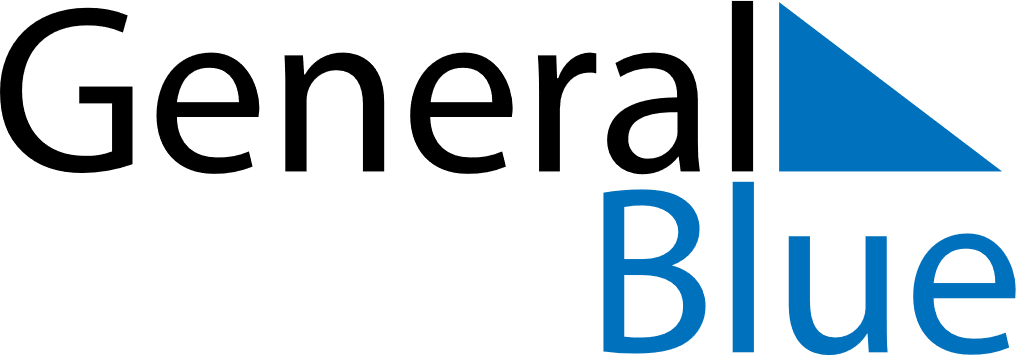 April 2022April 2022April 2022April 2022RwandaRwandaRwandaSundayMondayTuesdayWednesdayThursdayFridayFridaySaturday11234567889Genocide Memorial Day1011121314151516Good FridayGood Friday17181920212222232425262728292930